US REGENTS REVIEW 4. Turning PointsExplain how the following events/time periods could be considered Turning Points in U.S. History. Identify the positive and negative effects.Events/Time Periods:1)	4) 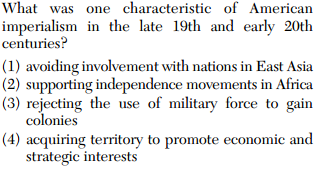 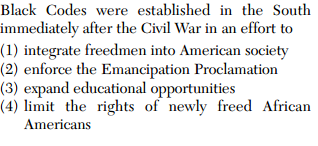 2) 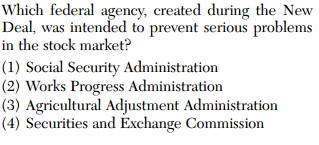     5) 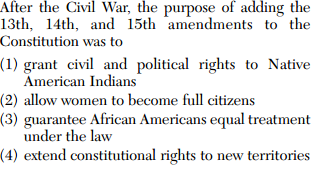 3) 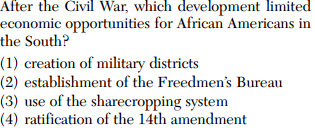 6) & 7) 	8) 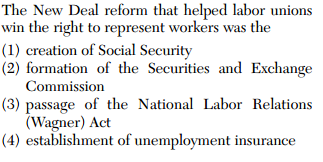 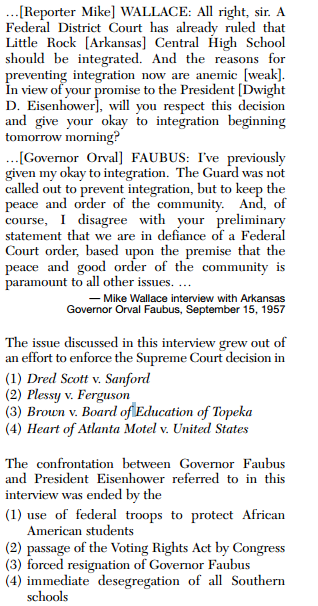 9) 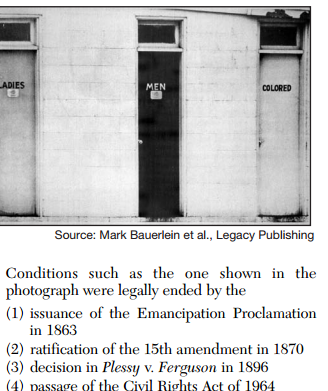 10) 	Answers: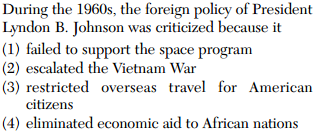 	1)4.. 2)4.. 3)3.. 4)4.. 5)3.. 6)3.. 7)1	8)3.. 9)4.. 10)2Louisiana Purchase PG 12Louisiana Purchase PG 12Louisiana Purchase PG 12Why a T.P.?+ Effects- EffectsReconstruction PG 16Reconstruction PG 16Reconstruction PG 16Why a T.P.?+ Effects- EffectsSpanish American War PG 22Spanish American War PG 22Spanish American War PG 22Why a T.P.?+ Effects- EffectsStock Market Crash of 1929 PG 25Stock Market Crash of 1929 PG 25Stock Market Crash of 1929 PG 25Why a T.P.?+ Effects- EffectsFDR’s New Deal PG 26FDR’s New Deal PG 26FDR’s New Deal PG 26Why a T.P.?+ Effects- EffectsManhattan Project PG 28Manhattan Project PG 28Manhattan Project PG 28Why a T.P.?+ Effects- EffectsVietnam War PG 30Vietnam War PG 30Vietnam War PG 30Why a T.P.?+ Effects- EffectsCivil Rights Movement PG 31Civil Rights Movement PG 31Civil Rights Movement PG 31Why a T.P.?+ Effects- Effects9/11 PG 349/11 PG 349/11 PG 34Why a T.P.?+ Effects- Effects